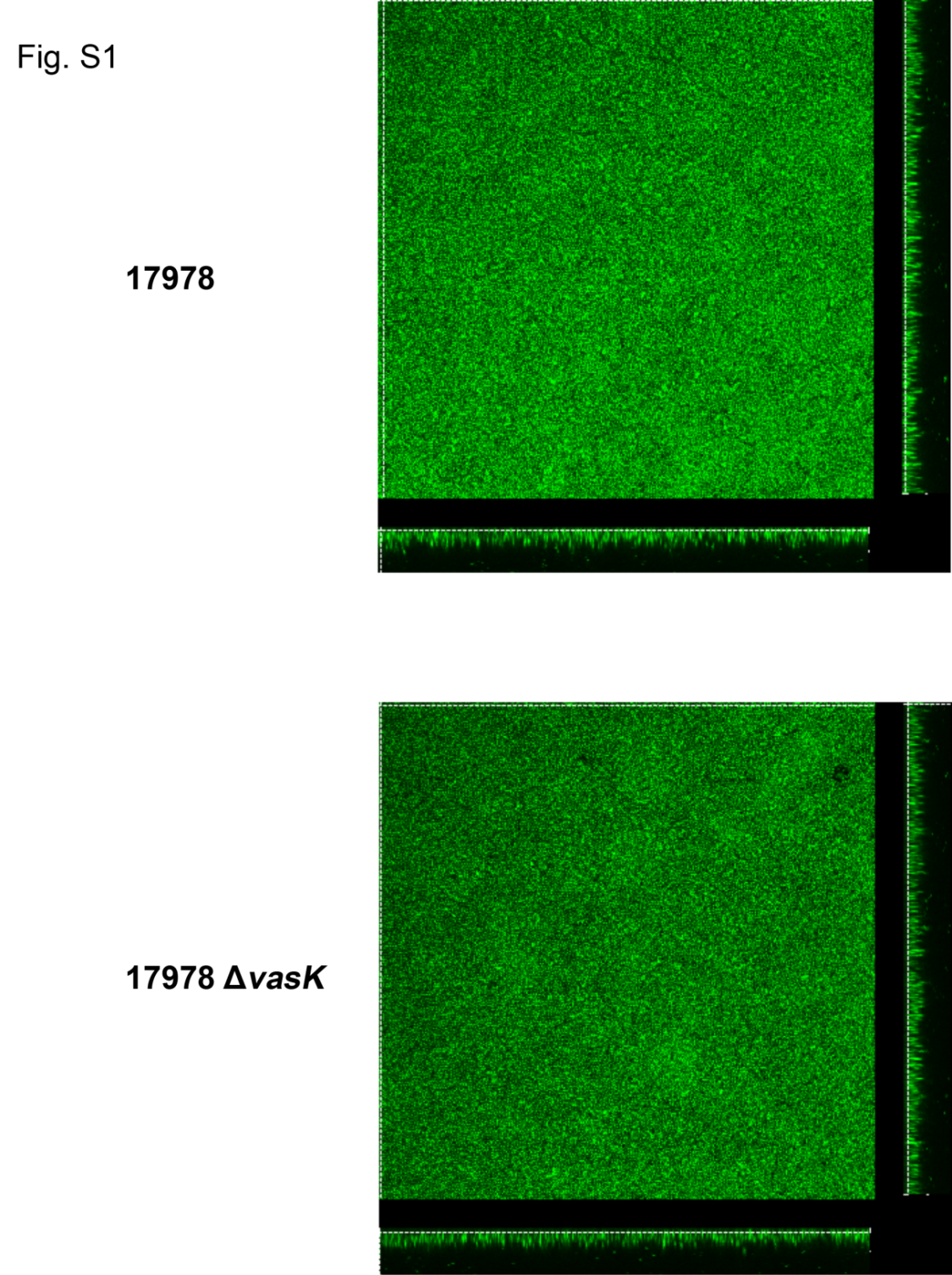 Figure S3- Biofilm formation is not affected by loss of tssM. Wild type 17978 and the T6SS mutant 17978 ∆tssM were assessed for their ability to from biofilms in a flow cell and visualized by confocal laser scanning microscopy as previously described [1].  Briefly, the respective overnight cultures were adjusted to OD600 = 0.1 using 50-fold diluted LB (2%).  Per channel, approximately 250 µl of the dilutions were inoculated.  After static incubation for 2 h, flow of pre-warmed 2% LB (37°C) was initiated (3 ml/h).  Biofilms were allowed to form for a time period of 24 h and were stained with SYTO 9 (Invitrogen) for visualization.  Images of attached bacteria or biofilms were acquired using a Leica SP5 confocal microscope (Leica Microsystems, Mannheim, Germany) with spectral detection and a Leica HCX PL APO CS 40x oil immersion objective (NA 1.25).  For the SYTO 9 signal, the excitation wavelength was set at 488 nm and fluorescence emission was detected between 500-530 nm.  Optical sections were recorded in 0.2 µm steps.  For two-dimensional image visualization the Leica LAF software was used.1. Iwashkiw JA, Seper A, Weber BS, Scott NE, Vinogradov E, et al. (2012) Identification of a general O-linked protein glycosylation system in Acinetobacter baumannii and its role in virulence and biofilm formation. PLoS Pathog 8: e1002758.